Муниципальное автономное дошкольное образовательное учреждение «Детский сад №1 города Белогорск»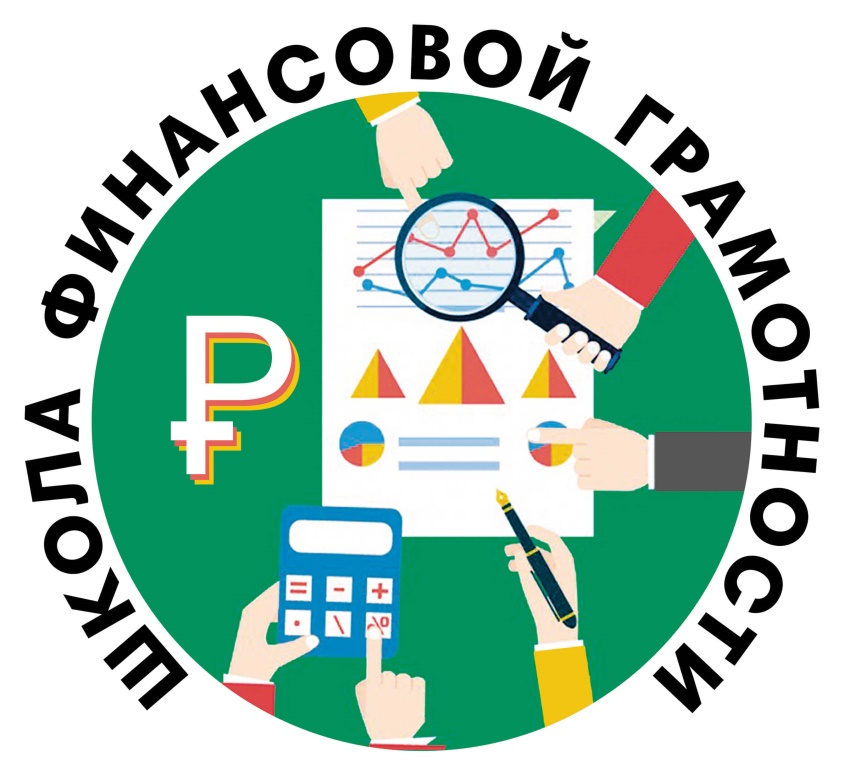 Организованная образовательная деятельность в подготовительной к школе группе«Семейный бюджет»Авторы:Жеркова Наталья Викторовна, старший воспитательТюлькова Ирина Николаевна, старший воспитатель676850, Амурская обл., г. Белогорск, ул. Северная, 19Телефон: 8(41641) 21881г. Белогорск, 2019Методический блокСтруктура организованной образовательной деятельности.Вводная часть.Сюрпризный момент «Девочка Капризуля».Проблемная ситуация.Основная часть.Семейный бюджет. Физическая минутка «Доходы и расходы».Беседа о бережливости.Продуктивная деятельность «Сделай сам».Заключительная часть.Рефлексия.Ход организованной образовательной деятельности.Вводная часть.Сюрпризный момент «Девочка Капризуля». МотивацияВоспитатель: Ой, ребята, слышите, кто-то плачет? 2 сл. На экране появляется Капризуля.Воспитатель: Капризуля, что случилось? Почему ты плачешь?Капризуля: Хочу новую куклу и мыльные пузыриии… А мама мне не покупает новую, говорит, что нет денег! Я видела, денежка в кошельке лежит! Хочу новую куклу и пузыриии…Воспитатель: Капризуля, значит, мама уже распределила семейный бюджет на необходимые расходы.3 сл. Капризуля.Капризуля: Какой семейный бюджет, какие необходимые расходы?Основная часть.4 сл. Семейный бюджет. Капризуля.Воспитатель: Ребята, вспомним и расскажем Капризуле, что такое семейный бюджет.Дети рассказывают о семейном бюджете, доходах и расходах, запланированных, необходимых и второстепенных расходах.Физкультурная минутка «Доходы и расходы» 
Воспитатель называет статьи расходов – дети приседают, статьи доходов  - хлопок руками.Воспитатель: Капризуля, теперь ты знаешь, что такое семейный бюджет  и необходимые расходы.5 сл. На экране Капризуля.Капризуля: Все равно хочу новую куклууу…Воспитатель: Капризуля, у тебя же есть кукла. Чем она тебе не нравится?Капризуля: Она грязная и платье порвалось… Воспитатель: Ребята, у Капризули уже есть кукла, но ей не нравится, что она грязная. Неужели грязную куклу надо выбросить и купить новую?Решение проблемной ситуации.Дети предлагают помыть куклу, причесать ее, постирать и заштопать платье.6 сл. Бережливость.Беседа о бережливости. Воспитатель: Ребята, вы совершенно правы, необходимо бережно относиться ко всему, что нас окружает и к вещам, игрушкам тоже. Если что-то поломалось, можно починить. Если что-то испачкалось – почистить, постирать. 7 сл. Капризуля.Капризуля: Я все поняла. Куклу я помою, вместе с мамой заштопаем ее платье. А на новую куклу я накоплю сама. Но, как же быть с мыльными пузырями?Воспитатель: Ребята, как помочь Капризуле?Предложения детей: купить, подарить, сделать самим мыльные пузыри (если дети не предлагают сделать мыльные пузыри, то воспитатель подводит их к решению этой проблемы).Воспитатель: Молодцы! Пузыри можно сделать самим. Из чего можно сделать мыльные пузыри?Ответы детей.8 сл. Мыльные пузыри.Продуктивная деятельность «Сделай сам».Воспитатель: Ребята, Капризуля, я приглашаю вас в «Мастерскую мыльных пузырей». У нас есть все необходимое, чтобы сделать мыльные пузыри (на столах по количеству детей: пластиковые емкости под воду, пластиковые ложки, коктейльные трубочки, бумажные салфетки; у воспитателя стоит емкость с водой, средство для мытья посуды).Вспомним, что необходимо знать при работе с мылом и мыльным раствором (беречь глаза, не брать раствор в рот и не трогать руками).Дети совместно с воспитателем изготавливают мыльные пузыри..Воспитатель: Ребята, мы сделали пузыри из моющего средства и воды, из того, что есть у каждого дома.Пузырей получилось гораздо больше, чем мы могли бы купить в магазине на эти же деньги. Так мы сэкономим семейный бюджет. 9 сл. Капризуля.Капризуля: Здорово! Ребята, какие вы молодцы! Я и своих друзей научу делать мыльные пузыри. Спасибо!10 сл. Семейный бюджет.Заключительная частьВоспитатель: Ребята, как мы помогли семье Капризули сэкономить бюджет? (помогли избежать незапланированных трат: подсказали Капризуле, что куклу можно помыть, заштопать ее одежду; научили делать мыльные пузыри.)Используемая литература.Беседы об экономике: методическое пособие/авт.- сост. Шорыгина Т.А.- М.: Творческий Центр «Сфера», 2009.Введение в мир экономики, или мы играем в экономику/авт.- сост. Смоленцева А.А. - Спб., 2001.Дидактические материалы к занятиям по экономике в начальной школе: занимательные задания и упражнения; познавательные истории/ авт.-сост. М.М. Воронина. - Волгоград: Учитель, 2012.Школа юного экономиста. Разработки занятий для младших школьников/авт.-сост. Воронина М.М.- Волгоград: Учитель, 2008.Интернет-ресурсы.https://pandia.ru https://search.rsl.ru Цель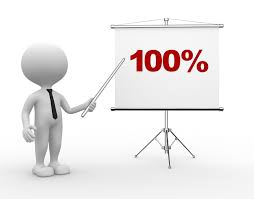 Закрепление представлений о семейном бюджете и значимости финансовой грамотности в семейной экономике посредством различных видов деятельности.Задачи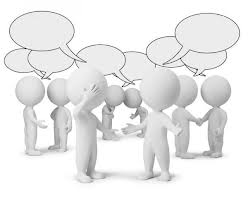 Закрепить понимание экономических категорий «Семейный бюджет».Способствовать развитию умения ориентироваться в семейном бюджете и способности рационально формулировать свои запросы как члена семьи.Стимулировать проявление собственного отношения к вопросам семейной экономики.Воспитывать бережливость, рачительность, смекалку, трудолюбие. Развивать познавательные интересы, и интеллектуальные способности.Поддерживать экспериментирование с материалами.Форма проведения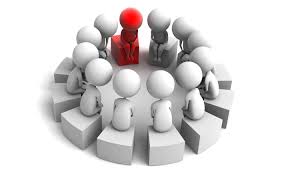 Организованная образовательная деятельность с элементами экспериментированияВремя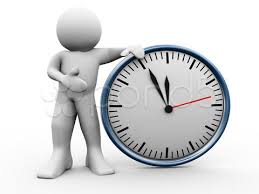 30 минутОборудование, дидактический материал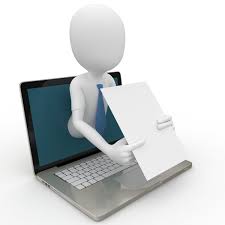 Мультимедиа.Презентация.Графин. Вода.Пластиковые емкости под воду.Пластиковые ложки.Коктейльные трубочки.Средство для мытья посуды.Бумажные салфетки.Методические рекомендации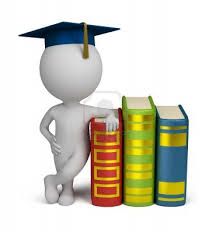 Особенности возраста целевой группы предполагают наличие наглядной информации (презентация).Звуковые файлы воспроизводятся  по щелчку (значок «звук»).Предварительная работа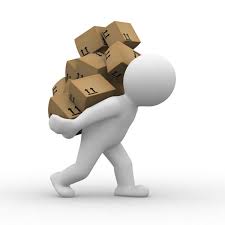 Беседа и просмотр урока Тетушки Совы «Семейный бюджет» (3 серия).Беседы наши потребности, доходы и расходы.Беседы «Будь бережливым», «Что из чего». Экспериментальная деятельность с водой, мылом.